Stappenplan Snel menuIk ga u uitleggen hoe het Snel starten binnen Bridge Office Resultaten werkt.
Het gaat om de snelheid, want hoe minder u moet klikken hoe sneller dat het gaat.
Ook is de overdracht naar een collega teller makkelijker, daar hij of zij gewoon het menu boven in het beeldscherm moet volgen.

Vanaf het samenstellen van de groep(en) tot de uitslag versturen per mail wordt in dit stappenplan uitgelegd.
Hier heb gekozen voor het invoeren van biedingen per spel.
Maar u kunt natuurlijk voor een andere invoer kiezen.
Eenmaal het snel-menu aangemaakt, zult u er veel plezier van hebben.

Groepen maken/wijzigenKlik met de linker muisknop op GroepenKlik met de linker muisknop op SamenstellenKlik met de rechter muisknop op Aan de hand van namenWijzig de tekst “Aan de hand van namen” in “Groep bewerken”Klik op de knop OKKlik op de knop “Terug”

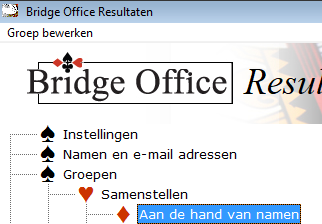 Klik linksboven in het beeldscherm op Groep bewerkenParenwedstrijd. Invoer van biedingen per spel.Klik met de linker muisknop op Parenwedstrijd Klik met de linker muisknop op InvoerenKlik met de linker muisknop op BiedingenKlik met de rechter muisknop op Per spelWijzig de tekst “Per spel” in “Invoer biedingen”Klik op de knop OKKlik op de knop “Terug”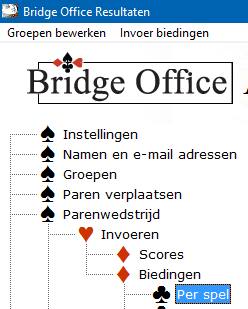 Klik linksboven in het beeldscherm op Invoer biedingenBack-up maken.Klik met de linker muisknop op Back-up Klik met de rechter muisknop op MakenWijzig de tekst “Maken” in “Back-up maken”Klik op de knop OKKlik op de knop “Terug”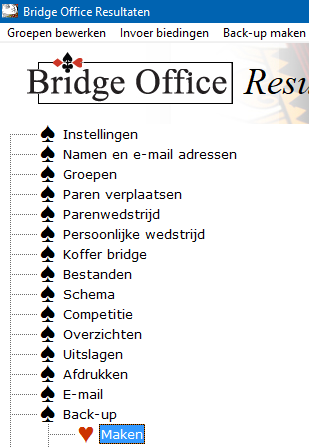 Klik linksboven in het beeldscherm op Back-up makenOverzichtenKlik met de linker muisknop op Overzichten Klik met de rechter muisknop op ParenwedstrijdWijzig de tekst “Parenwedstrijd” in “Overzichten”Klik op de knop OKKlik op de knop “Terug”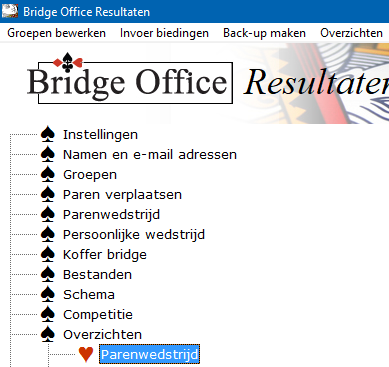 Klik linksboven in het beeldscherm op OverzichtenUitslagKlik met de linker muisknop op Uitslagen Klik met de rechter muisknop op ParenwedstrijdWijzig de tekst “Parenwedstrijd” in “Uitslag”Klik op de knop OKKlik op de knop “Terug”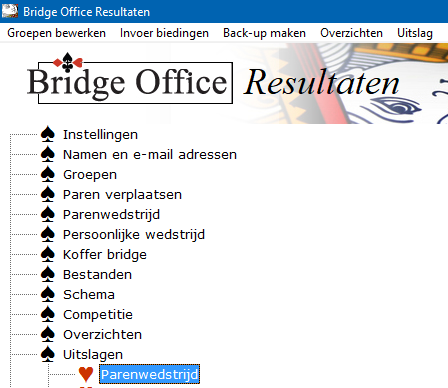 Klik linksboven in het beeldscherm op UitslagUitslag versturen met e-mailKlik met de linker muisknop op E-mail Klik met de rechter muisknop op Versturen Wijzig de tekst “Versturen” in “Verstuur uitslag”Klik op de knop OKKlik op de knop “Terug”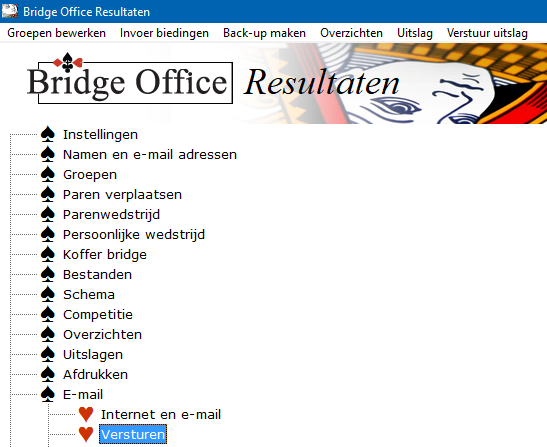 Klik boven in het beeldscherm op Verstuur uitslag